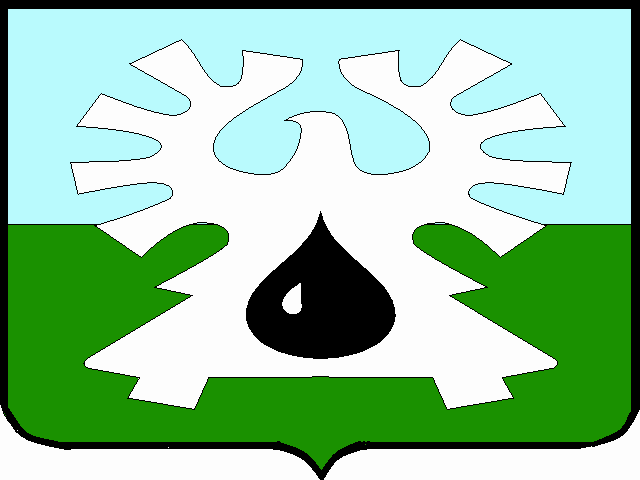 МУНИЦИПАЛЬНОЕ ОБРАЗОВАНИЕ ГОРОД УРАЙХанты-Мансийский автономный округ-ЮграАДМИНИСТРАЦИЯ ГОРОДА УРАЙПОСТАНОВЛЕНИЕот _______________	                                                                                             №_________О внесении изменений в муниципальную программу  «Совершенствование и развитие муниципального управления в городе Урай» на 2018-2030 годыНа основании Федерального закона от 06.10.2003 №131-ФЗ «Об общих принципах организации местного самоуправления в Российской Федерации», статьи 179 Бюджетного кодекса Российской Федерации, постановления администрации города Урай от 26.04.2017 №1085 «О муниципальных программах муниципального образования городской округ город Урай»:1. Внести изменения в муниципальную программу  «Совершенствование и развитие муниципального управления в городе Урай» на 2018-2030 годы, утвержденную постановлением администрации города Урай от 26.09.2017 №2757, согласно приложению. 2. Опубликовать постановление в газете «Знамя» и разместить на официальном сайте органов местного самоуправления города Урай  в информационно-телекоммуникационной сети «Интернет».3. Контроль за выполнением постановления возложить на заместителя главы города Урай С.П.Новосёлову. Исполняющий обязанности главы  города Урай                                                                                                      В.В.Гамузов Приложение к постановлению                                                                                                        администрации города Урай                                                                                                    от                           №        Изменения в муниципальную программу «Совершенствование и развитие муниципального управления в городе Урай» на 2018-2030 годы1. Строку 4  паспорта муниципальной программы изложить в новой редакции:«												».2. Строку 9 паспорта муниципальной программы изложить в новой редакции: «».3. Строку 1.2.7 таблицы 2.1 раздела 2 изложить в следующей редакции:«																».4. Строку 1.2.7 таблицы 2.1 (продолжение) раздела 2 изложить в следующей редакции:«».5. Строку 2.1.1 таблицы 2.1 раздела 2 изложить в следующей редакции:«».6. Таблицы 4.1, 4.1 (продолжение) раздела 4 изложить в следующей редакции:«Таблица 4.1.Таблица 4.1. (продолжение)».4.Соисполнители муниципальной программы1) органы администрации города Урай;2) муниципальное казенное учреждение  «Управление материально-технического обеспечения города Урай» (далее – МКУ «УМТО города Урай»);3) муниципальное казенное учреждение «Управление жилищно-коммунального хозяйства города Урай» (далее – МКУ «УЖКХ города Урай»);4)   муниципальное        автономное            учреждение «Многофункциональный центр предоставления государственных и муниципальных услуг» (далее  –МАУ МФЦ, МФЦ);5) муниципальное казенное учреждение «Управление градостроительства, землепользования и природопользования города Урай» (далее - МКУ «УГЗиП города Урай»);6) Управление образования и молодежной политики администрации города Урай;7) муниципальное казенное учреждение «Управление капитального строительства города Урай» (далее-МКУ «УКС города Урай»);8) муниципальное казенное учреждение «Единая дежурно-диспетчерская служба города Урай» (далее-МКУ «ЕДДС города Урай»).9.Объемы и источники финансирования программы   1. Источники финансового обеспечения муниципальной программы: бюджет  муниципального образования городской округ город Урай, бюджет Ханты-Мансийского автономного округа – Югры, федеральный бюджет. 2. Для реализации муниципальной программы всего необходимо 5 485 299,6 тыс. рублей, их них средства бюджета муниципального образования город Урай – 3 828 005,3 тыс. рублей, средства бюджета Ханты-Мансийского автономного округа – Югры - 1 590 215,5 тыс. рублей, федеральный бюджет - 67 078,8 тыс. рублей в том числе:1) на 2018 год – 446 071,0 тыс. рублей, в том числе: бюджет муниципального образования город Урай –      302 587,6 тыс. рублей;бюджет Ханты-Мансийского автономного округа - Югры – 137 469,6 тыс. рублей;федеральный бюджет -  6 013,8 тыс. рублей;2) на 2019 год – 416 460,7 тыс. рублей, в том числе: бюджет муниципального образования город Урай – 284 472,9 тыс. рублей;бюджет Ханты-Мансийского автономного округа - Югры – 126 043,6 тыс. рублей;федеральный бюджет – 5 944,2 тыс.рублей;3) на 2020 год – 414 345,9 тыс. рублей, в том числе: бюджет муниципального образования город Урай – 280 638,8 тыс. рублей;бюджет Ханты-Мансийского автономного округа - Югры – 128 116,3 тыс. рублей;федеральный бюджет – 5 590,8 тыс.рублей;4) на 2021 год – 420 842,2 тыс. рублей, в том числе: бюджет муниципального образования город Урай – 296 030,6 тыс. рублей;бюджет Ханты-Мансийского автономного округа - Югры – 119 858,6 тыс. рублей;федеральный бюджет – 4 953,0 тыс.рублей;5) на 2022 год – 420 842,2 тыс. рублей, в том числе: бюджет муниципального образования город Урай – 296 030,6 тыс. рублей;бюджет Ханты-Мансийского автономного округа - Югры – 119 858,6 тыс. рублей;федеральный бюджет – 4 953,0 тыс.рублей;6) на 2023 год – 420 842,2 тыс. рублей, в том числе: бюджет муниципального образования город Урай – 296 030,6 тыс. рублей;бюджет Ханты-Мансийского автономного округа - Югры – 119 858,6 тыс. рублей;федеральный бюджет – 4 953,0 тыс.рублей;7) на 2024 год – 420 842,2 тыс. рублей, в том числе: бюджет муниципального образования город Урай – 296 030,6 тыс. рублей;бюджет Ханты-Мансийского автономного округа - Югры – 119 858,6 тыс. рублей;федеральный бюджет – 4 953,0 тыс.рублей;8) на 2025 год – 420 842,2 тыс. рублей, в том числе: бюджет муниципального образования город Урай – 296 030,6 тыс. рублей;бюджет Ханты-Мансийского автономного округа - Югры – 119 858,6 тыс. рублей;федеральный бюджет – 4 953,0 тыс.рублей;9) на 2026 год – 420 842,2 тыс. рублей, в том числе: бюджет муниципального образования город Урай – 296 030,6 тыс. рублей;бюджет Ханты-Мансийского автономного округа - Югры – 119 858,6 тыс. рублей;федеральный бюджет – 4 953,0 тыс.рублей;10) на 2027 год – 420 842,2 тыс. рублей, в том числе: бюджет муниципального образования город Урай – 296 030,6 тыс. рублей;бюджет Ханты-Мансийского автономного округа - Югры – 119 858,6 тыс. рублей;федеральный бюджет – 4 953,0 тыс.рублей;11) на 2028 год – 420 842,2 тыс. рублей, в том числе: бюджет муниципального образования город Урай – 296 030,6 тыс. рублей;бюджет Ханты-Мансийского автономного округа - Югры – 119 858,6 тыс. рублей;федеральный бюджет – 4 953,0 тыс.рублей;12) на 2029 год – 420 842,2 тыс. рублей, в том числе: бюджет муниципального образования город Урай – 296 030,6 тыс. рублей;бюджет Ханты-Мансийского автономного округа - Югры – 119 858,6 тыс. рублей;федеральный бюджет – 4 953,0 тыс.рублей;13) на 2030 год – 420 842,2 тыс. рублей, в том числе: бюджет муниципального образования город Урай – 296 030,6 тыс. рублей;бюджет Ханты-Мансийского автономного округа - Югры – 119 858,6 тыс. рублей;федеральный бюджет – 4 953,0 тыс.рублей.1.2.7Организация предоставления муниципальных услуг в многофункциональных центрах  предоставления государственных и муниципальных услугуслуг91 54047 46941 95941 9591.2.7Организация предоставления муниципальных услуг в многофункциональных центрах  предоставления государственных и муниципальных услугуслуг41 95941 95941 95941 95941 95941 95941 95941 95941 95941 959550 9772.1.1Количество муниципальных служащих, повысивших профессиональный уровень в соответствии с потребностямичеловек82788№ 
п/пНаименование  
программных   
мероприятий   Ответственный исполнитель/ соисполнитель муниципальной программыОтветственный исполнитель/ соисполнитель муниципальной программыЦелевой показатель, №Источники 
финансирования Объем 
финансирования 
(всего, тыс. руб.) Объем 
финансирования 
(всего, тыс. руб.) в том числе по годам,тыс. руб.в том числе по годам,тыс. руб.в том числе по годам,тыс. руб.в том числе по годам,тыс. руб.в том числе по годам,тыс. руб.№ 
п/пНаименование  
программных   
мероприятий   Ответственный исполнитель/ соисполнитель муниципальной программыОтветственный исполнитель/ соисполнитель муниципальной программыЦелевой показатель, №Источники 
финансирования Объем 
финансирования 
(всего, тыс. руб.) Объем 
финансирования 
(всего, тыс. руб.) 2018 г. 2018 г. 2018 г. 2019 г. 2020 г. 1Цель 1. Совершенствование муниципального управления,  повышение его эффективности Цель 1. Совершенствование муниципального управления,  повышение его эффективности Цель 1. Совершенствование муниципального управления,  повышение его эффективности Цель 1. Совершенствование муниципального управления,  повышение его эффективности Цель 1. Совершенствование муниципального управления,  повышение его эффективности Цель 1. Совершенствование муниципального управления,  повышение его эффективности Цель 1. Совершенствование муниципального управления,  повышение его эффективности Цель 1. Совершенствование муниципального управления,  повышение его эффективности Цель 1. Совершенствование муниципального управления,  повышение его эффективности Цель 1. Совершенствование муниципального управления,  повышение его эффективности Цель 1. Совершенствование муниципального управления,  повышение его эффективности Цель 1. Совершенствование муниципального управления,  повышение его эффективности 1.1Задача 1. Совершенствование решения вопросов местного самоуправленияЗадача 1. Совершенствование решения вопросов местного самоуправленияЗадача 1. Совершенствование решения вопросов местного самоуправленияЗадача 1. Совершенствование решения вопросов местного самоуправленияЗадача 1. Совершенствование решения вопросов местного самоуправленияЗадача 1. Совершенствование решения вопросов местного самоуправленияЗадача 1. Совершенствование решения вопросов местного самоуправленияЗадача 1. Совершенствование решения вопросов местного самоуправленияЗадача 1. Совершенствование решения вопросов местного самоуправленияЗадача 1. Совершенствование решения вопросов местного самоуправленияЗадача 1. Совершенствование решения вопросов местного самоуправленияЗадача 1. Совершенствование решения вопросов местного самоуправления1.1.1.Подпрограмма 1. Создание условий для совершенствования системы муниципального управленияПодпрограмма 1. Создание условий для совершенствования системы муниципального управленияПодпрограмма 1. Создание условий для совершенствования системы муниципального управленияПодпрограмма 1. Создание условий для совершенствования системы муниципального управленияПодпрограмма 1. Создание условий для совершенствования системы муниципального управленияПодпрограмма 1. Создание условий для совершенствования системы муниципального управленияПодпрограмма 1. Создание условий для совершенствования системы муниципального управленияПодпрограмма 1. Создание условий для совершенствования системы муниципального управленияПодпрограмма 1. Создание условий для совершенствования системы муниципального управленияПодпрограмма 1. Создание условий для совершенствования системы муниципального управленияПодпрограмма 1. Создание условий для совершенствования системы муниципального управленияПодпрограмма 1. Создание условий для совершенствования системы муниципального управления1.1.1.1Обеспечение деятельности  исполнительно-распорядительного органа (администрация города Урай) и исполнение переданных государственных полномочий органами местного самоуправлениясводно-аналитический отдел администрации города Урай, отдел по учету и отчетности администрации города Урай,  отдел опеки и попечительства администрации города Урай,МКУ «УЖКХ города Урай»,  МКУ «УМТО города Урай»сводно-аналитический отдел администрации города Урай, отдел по учету и отчетности администрации города Урай,  отдел опеки и попечительства администрации города Урай,МКУ «УЖКХ города Урай»,  МКУ «УМТО города Урай»1.1.1, 1.1.2,1.1.4, 1.1.5Всего:Всего:3 728 909,9301 078,8301 078,8301 078,8287 909,6286 397,51.1.1.1Обеспечение деятельности  исполнительно-распорядительного органа (администрация города Урай) и исполнение переданных государственных полномочий органами местного самоуправлениясводно-аналитический отдел администрации города Урай, отдел по учету и отчетности администрации города Урай,  отдел опеки и попечительства администрации города Урай,МКУ «УЖКХ города Урай»,  МКУ «УМТО города Урай»сводно-аналитический отдел администрации города Урай, отдел по учету и отчетности администрации города Урай,  отдел опеки и попечительства администрации города Урай,МКУ «УЖКХ города Урай»,  МКУ «УМТО города Урай»1.1.1, 1.1.2,1.1.4, 1.1.5Федеральный бюджет Федеральный бюджет 67 078,86 013,86 013,86 013,85 944,25 590,81.1.1.1Обеспечение деятельности  исполнительно-распорядительного органа (администрация города Урай) и исполнение переданных государственных полномочий органами местного самоуправлениясводно-аналитический отдел администрации города Урай, отдел по учету и отчетности администрации города Урай,  отдел опеки и попечительства администрации города Урай,МКУ «УЖКХ города Урай»,  МКУ «УМТО города Урай»сводно-аналитический отдел администрации города Урай, отдел по учету и отчетности администрации города Урай,  отдел опеки и попечительства администрации города Урай,МКУ «УЖКХ города Урай»,  МКУ «УМТО города Урай»1.1.1, 1.1.2,1.1.4, 1.1.5Бюджет Ханты-Мансийского автономного округа - Югры Бюджет Ханты-Мансийского автономного округа - Югры 1 315 150,991 904,891 904,891 904,893 044,295 116,91.1.1.1Обеспечение деятельности  исполнительно-распорядительного органа (администрация города Урай) и исполнение переданных государственных полномочий органами местного самоуправлениясводно-аналитический отдел администрации города Урай, отдел по учету и отчетности администрации города Урай,  отдел опеки и попечительства администрации города Урай,МКУ «УЖКХ города Урай»,  МКУ «УМТО города Урай»сводно-аналитический отдел администрации города Урай, отдел по учету и отчетности администрации города Урай,  отдел опеки и попечительства администрации города Урай,МКУ «УЖКХ города Урай»,  МКУ «УМТО города Урай»1.1.1, 1.1.2,1.1.4, 1.1.5Бюджет городского округа город УрайБюджет городского округа город Урай2 346 680,2203 160,2203 160,2203 160,2188 921,2185 689,81.1.1.2Обеспечение деятельности МКУ «УМТО города Урай»МКУ «УМТО города Урай»МКУ «УМТО города Урай»1.1.1Всего:Всего:1 061 722,385 850,285 850,285 850,273 415,972 807,21.1.1.2Обеспечение деятельности МКУ «УМТО города Урай»МКУ «УМТО города Урай»МКУ «УМТО города Урай»1.1.1Бюджет городского округа город УрайБюджет городского округа город Урай1 053 912,778 040,678 040,678 040,673 415,972 807,21.1.1.2Обеспечение деятельности МКУ «УМТО города Урай»МКУ «УМТО города Урай»МКУ «УМТО города Урай»1.1.1Бюджет Ханты-Мансийского автономного округа - Югры Бюджет Ханты-Мансийского автономного округа - Югры 7 809,67 809,67 809,67 809,6--1.1.1.3Внедрение проектной деятельности в органах местного самоуправления города Урайуправление экономики, анализа и прогнозирования администрации города Урай, органы местного самоуправленияуправление экономики, анализа и прогнозирования администрации города Урай, органы местного самоуправления1.1.3Без финансированияБез финансирования------1.1.1.4Обеспечение исполнения гарантий, предоставляемых  муниципальным служащим по выплате муниципальной пенсиисводно-аналитический отдел администрации города Урай, отдел по учету и отчетности администрации города Урайсводно-аналитический отдел администрации города Урай, отдел по учету и отчетности администрации города Урай1.1.7Всего:Всего:50 456,93 987,33 987,33 987,34 002,34 002,31.1.1.4Обеспечение исполнения гарантий, предоставляемых  муниципальным служащим по выплате муниципальной пенсиисводно-аналитический отдел администрации города Урай, отдел по учету и отчетности администрации города Урайсводно-аналитический отдел администрации города Урай, отдел по учету и отчетности администрации города Урай1.1.7Бюджет городского округа город УрайБюджет городского округа город Урай50 456,93 987,33 987,33 987,34 002,34 002,31.1.1.5Организация общественных работ для временного трудоустройства незанятых трудовой деятельностью и безработных граждансводно-аналитический отдел администрации города Урай, МКУ «УМТО города Урай», МКУ «ЕДДС города Урай», МКУ «УЖКХ города Урай», МКУ «УКС города Урай», МКУ «УГЗиП города Урай», отдел по учету и отчетности администрации города Урай, Управление образования и молодежной политики администрации города Урайсводно-аналитический отдел администрации города Урай, МКУ «УМТО города Урай», МКУ «ЕДДС города Урай», МКУ «УЖКХ города Урай», МКУ «УКС города Урай», МКУ «УГЗиП города Урай», отдел по учету и отчетности администрации города Урай, Управление образования и молодежной политики администрации города Урай1.1.6Всего:Всего:57 888,66 330,86 330,86 330,84 824,44 824,41.1.1.5Организация общественных работ для временного трудоустройства незанятых трудовой деятельностью и безработных граждансводно-аналитический отдел администрации города Урай, МКУ «УМТО города Урай», МКУ «ЕДДС города Урай», МКУ «УЖКХ города Урай», МКУ «УКС города Урай», МКУ «УГЗиП города Урай», отдел по учету и отчетности администрации города Урай, Управление образования и молодежной политики администрации города Урайсводно-аналитический отдел администрации города Урай, МКУ «УМТО города Урай», МКУ «ЕДДС города Урай», МКУ «УЖКХ города Урай», МКУ «УКС города Урай», МКУ «УГЗиП города Урай», отдел по учету и отчетности администрации города Урай, Управление образования и молодежной политики администрации города Урай1.1.6Бюджет Ханты-Мансийского автономного округа - Югры Бюджет Ханты-Мансийского автономного округа - Югры 26 576,63 641,63 641,63 641,62 398,52 398,51.1.1.5Организация общественных работ для временного трудоустройства незанятых трудовой деятельностью и безработных граждансводно-аналитический отдел администрации города Урай, МКУ «УМТО города Урай», МКУ «ЕДДС города Урай», МКУ «УЖКХ города Урай», МКУ «УКС города Урай», МКУ «УГЗиП города Урай», отдел по учету и отчетности администрации города Урай, Управление образования и молодежной политики администрации города Урайсводно-аналитический отдел администрации города Урай, МКУ «УМТО города Урай», МКУ «ЕДДС города Урай», МКУ «УЖКХ города Урай», МКУ «УКС города Урай», МКУ «УГЗиП города Урай», отдел по учету и отчетности администрации города Урай, Управление образования и молодежной политики администрации города Урай1.1.6Бюджет городского округа город УрайБюджет городского округа город Урай31 312,02 689,22 689,22 689,22 425,92 425,91.1.1.6Осуществление выплат согласно Положению о порядке предоставления  мер социальной поддержки и размерах возмещения расходов гражданам, удостоенным звания «Почетный гражданин города Урай»сводно-аналитический отдел администрации города Урай, отдел по учету и отчетности администрации города Урайсводно-аналитический отдел администрации города Урай, отдел по учету и отчетности администрации города Урай1.1.8Всего:Всего:1 858,0150,0150,0150,0101,0107,01.1.1.6Осуществление выплат согласно Положению о порядке предоставления  мер социальной поддержки и размерах возмещения расходов гражданам, удостоенным звания «Почетный гражданин города Урай»сводно-аналитический отдел администрации города Урай, отдел по учету и отчетности администрации города Урайсводно-аналитический отдел администрации города Урай, отдел по учету и отчетности администрации города Урай1.1.8Бюджет городского округа город УрайБюджет городского округа город Урай1 858,0150,0150,0150,0101,0107,0Итого по подпрограмме 1:Итого по подпрограмме 1:Итого по подпрограмме 1:Всего:Всего:4 900 835,7397 397,1397 397,1397 397,1370 253,2368 138,4Итого по подпрограмме 1:Итого по подпрограмме 1:Итого по подпрограмме 1:Федеральный бюджет Федеральный бюджет 67 078,86 013,86 013,86 013,85 944,25 590,8Итого по подпрограмме 1:Итого по подпрограмме 1:Итого по подпрограмме 1:Бюджет Ханты-Мансийского автономного округа - Югры Бюджет Ханты-Мансийского автономного округа - Югры 1 349 537,2103 356,1103 356,1103 356,195 442,797 515,4Итого по подпрограмме 1:Итого по подпрограмме 1:Итого по подпрограмме 1:Бюджет городского округа город УрайБюджет городского округа город Урай3 484 219,7288 027,2288 027,2288 027,2268 866,3265 032,21.2Задача 2. Совершенствование предоставления государственных и муниципальных услугЗадача 2. Совершенствование предоставления государственных и муниципальных услугЗадача 2. Совершенствование предоставления государственных и муниципальных услугЗадача 2. Совершенствование предоставления государственных и муниципальных услугЗадача 2. Совершенствование предоставления государственных и муниципальных услугЗадача 2. Совершенствование предоставления государственных и муниципальных услугЗадача 2. Совершенствование предоставления государственных и муниципальных услугЗадача 2. Совершенствование предоставления государственных и муниципальных услугЗадача 2. Совершенствование предоставления государственных и муниципальных услугЗадача 2. Совершенствование предоставления государственных и муниципальных услугЗадача 2. Совершенствование предоставления государственных и муниципальных услугЗадача 2. Совершенствование предоставления государственных и муниципальных услуг1.2.1Подпрограмма 2. Предоставление государственных и муниципальных услугПодпрограмма 2. Предоставление государственных и муниципальных услугПодпрограмма 2. Предоставление государственных и муниципальных услугПодпрограмма 2. Предоставление государственных и муниципальных услугПодпрограмма 2. Предоставление государственных и муниципальных услугПодпрограмма 2. Предоставление государственных и муниципальных услугПодпрограмма 2. Предоставление государственных и муниципальных услугПодпрограмма 2. Предоставление государственных и муниципальных услугПодпрограмма 2. Предоставление государственных и муниципальных услугПодпрограмма 2. Предоставление государственных и муниципальных услугПодпрограмма 2. Предоставление государственных и муниципальных услугПодпрограмма 2. Предоставление государственных и муниципальных услуг1.2.1.1Разработка (актуализация) административных регламентов предоставления муниципальных услуг в муниципальном образовании городской округ город Урай и размещение (актуализация) сведений о муниципальных услугах в Реестре государственных и муниципальных услуг (функций) Ханты-Мансийского автономного округа – Югрыорганы администрации города Урай, предоставляющие муниципальные услуги, МКУ «УГЗиП города Урай»,  МАУ МФЦ1.2.21.2.2Без финансированияБез финансирования------1.2.1.2Предоставление муниципальных услуг и государственных услуг при осуществлении отдельных государственных полномочий, переданных федеральными законами и законами  Ханты-Мансийского автономного округа – Югрыорганы администрации города Урай, предоставляющие муниципальные услуги, МКУ «УГЗиП  города Урай», МАУ МФЦ1.2.1, 1.2.41.2.1, 1.2.4Без финансированияБез финансирования------1.2.1.3Увеличение  количества услуг, получаемых гражданами в электронной формеорганы администрации города Урай, предоставляющие муниципальные услуги, МКУ «УГЗиП города Урай», МАУ МФЦ1.2.31.2.3Без финансированияБез финансирования------1.2.1.4Привлечение заявителей к получению услуг в электронной форме через Единый портал государственных и муниципальных услугорганы администрации города Урай, предоставляющие муниципальные услуги, МКУ «УГЗиП города Урай», МАУ МФЦ1.2.31.2.3Без финансированияБез финансирования------1.2.1.5Проведение социологического опроса по удовлетворенности граждан предоставлением муниципальных услуготдел по работе с обращениями граждан администрации города Урай, управление экономики, анализа и прогнозирования1.2.11.2.1Без финансированияБез финансирования------1.2.1.6Организация предоставления государственных и муниципальных услуг в многофункциональных центрах предоставления государственных и муниципальных услугМАУ  МФЦ1.2.5, 1.2.6, 1.2.71.2.5, 1.2.6, 1.2.7Всего:Всего:428 209,40428 209,40428 209,4037 453,433 416,033 416,01.2.1.6Организация предоставления государственных и муниципальных услуг в многофункциональных центрах предоставления государственных и муниципальных услугМАУ  МФЦ1.2.5, 1.2.6, 1.2.71.2.5, 1.2.6, 1.2.7Бюджет Ханты-Мансийского автономного округа - Югры Бюджет Ханты-Мансийского автономного округа - Югры 240 678,3240 678,3240 678,334 113,530 600,930 600,91.2.1.6Организация предоставления государственных и муниципальных услуг в многофункциональных центрах предоставления государственных и муниципальных услугМАУ  МФЦ1.2.5, 1.2.6, 1.2.71.2.5, 1.2.6, 1.2.7Бюджет городского округа город УрайБюджет городского округа город Урай187 531,1187 531,1187 531,13 339,92 815,12 815,1Итого по подпрограмме 2:Итого по подпрограмме 2:Всего:Всего:428 209,40428 209,40428 209,4037 453,433 416,033 416,0Итого по подпрограмме 2:Итого по подпрограмме 2:Бюджет Ханты-Мансийского автономного округа - Югры Бюджет Ханты-Мансийского автономного округа - Югры 240 678,3240 678,3240 678,334 113,530 600,930 600,9Итого по подпрограмме 2:Итого по подпрограмме 2:Бюджет городского округа город УрайБюджет городского округа город Урай187 531,1187 531,1187 531,13 339,92 815,12 815,12Цель 2. Совершенствование организации муниципальной службы,  повышение ее эффективностиЦель 2. Совершенствование организации муниципальной службы,  повышение ее эффективностиЦель 2. Совершенствование организации муниципальной службы,  повышение ее эффективностиЦель 2. Совершенствование организации муниципальной службы,  повышение ее эффективностиЦель 2. Совершенствование организации муниципальной службы,  повышение ее эффективностиЦель 2. Совершенствование организации муниципальной службы,  повышение ее эффективностиЦель 2. Совершенствование организации муниципальной службы,  повышение ее эффективностиЦель 2. Совершенствование организации муниципальной службы,  повышение ее эффективностиЦель 2. Совершенствование организации муниципальной службы,  повышение ее эффективностиЦель 2. Совершенствование организации муниципальной службы,  повышение ее эффективностиЦель 2. Совершенствование организации муниципальной службы,  повышение ее эффективностиЦель 2. Совершенствование организации муниципальной службы,  повышение ее эффективности2.1Задача 3. Совершенствование профессиональных возможностей и способностей работников органов местного самоуправленияЗадача 3. Совершенствование профессиональных возможностей и способностей работников органов местного самоуправленияЗадача 3. Совершенствование профессиональных возможностей и способностей работников органов местного самоуправленияЗадача 3. Совершенствование профессиональных возможностей и способностей работников органов местного самоуправленияЗадача 3. Совершенствование профессиональных возможностей и способностей работников органов местного самоуправленияЗадача 3. Совершенствование профессиональных возможностей и способностей работников органов местного самоуправленияЗадача 3. Совершенствование профессиональных возможностей и способностей работников органов местного самоуправленияЗадача 3. Совершенствование профессиональных возможностей и способностей работников органов местного самоуправленияЗадача 3. Совершенствование профессиональных возможностей и способностей работников органов местного самоуправленияЗадача 3. Совершенствование профессиональных возможностей и способностей работников органов местного самоуправленияЗадача 3. Совершенствование профессиональных возможностей и способностей работников органов местного самоуправленияЗадача 3. Совершенствование профессиональных возможностей и способностей работников органов местного самоуправления2.1.1.Подпрограмма 3. Развитие муниципальной службы и резерва управленческих кадровПодпрограмма 3. Развитие муниципальной службы и резерва управленческих кадровПодпрограмма 3. Развитие муниципальной службы и резерва управленческих кадровПодпрограмма 3. Развитие муниципальной службы и резерва управленческих кадровПодпрограмма 3. Развитие муниципальной службы и резерва управленческих кадровПодпрограмма 3. Развитие муниципальной службы и резерва управленческих кадровПодпрограмма 3. Развитие муниципальной службы и резерва управленческих кадровПодпрограмма 3. Развитие муниципальной службы и резерва управленческих кадровПодпрограмма 3. Развитие муниципальной службы и резерва управленческих кадровПодпрограмма 3. Развитие муниципальной службы и резерва управленческих кадровПодпрограмма 3. Развитие муниципальной службы и резерва управленческих кадровПодпрограмма 3. Развитие муниципальной службы и резерва управленческих кадров2.1.1.1Анализ соответствия принятых муниципальных правовых актов действующему законодательству о муниципальной службе и противодействии коррупцииуправление по организационным вопросам и кадрам администрации города Урайуправление по организационным вопросам и кадрам администрации города Урай2.1.4Без финансированияБез финансирования------2.1.1.2Формирование резерва кадров  должностей муниципальной службы высшей, главной и ведущей группы, учрежденных для выполнения функции «руководитель»управление по организационным вопросам и кадрам администрации города Урайуправление по организационным вопросам и кадрам администрации города Урай2.1.2Без финансированияБез финансирования------2.1.1.3Назначение из резерва кадров на  должности муниципальной службы высшей, главной и ведущей группы, учрежденных для выполнения функции «руководитель»управление по организационным вопросам и кадрам администрации города Урайуправление по организационным вопросам и кадрам администрации города Урай2.1.3Без финансированияБез финансирования------2.1.1.4Проведение конкурса «Лучший работник органов местного самоуправления»управление по организационным вопросам и кадрам администрации города Урайуправление по организационным вопросам и кадрам администрации города Урай2.1.5Без финансированияБез финансирования------2.1.1.5Организация повышения профессионального уровня муниципальных служащих органов местного самоуправления, депутатов Думы города Урай, замещающих муниципальные должности, главы города Урайуправление по организационным вопросам и кадрам администрации города Урай,сводно-аналитический отдел администрации города Урай, отдел по учету и отчетности администрации города Урай, Комитет по финансам администрации города Урайуправление по организационным вопросам и кадрам администрации города Урай,сводно-аналитический отдел администрации города Урай, отдел по учету и отчетности администрации города Урай, Комитет по финансам администрации города Урай2.1.1Всего:Всего:6 734,26 734,26 734,2837,4491,4491,42.1.1.5Организация повышения профессионального уровня муниципальных служащих органов местного самоуправления, депутатов Думы города Урай, замещающих муниципальные должности, главы города Урайуправление по организационным вопросам и кадрам администрации города Урай,сводно-аналитический отдел администрации города Урай, отдел по учету и отчетности администрации города Урай, Комитет по финансам администрации города Урайуправление по организационным вопросам и кадрам администрации города Урай,сводно-аналитический отдел администрации города Урай, отдел по учету и отчетности администрации города Урай, Комитет по финансам администрации города Урай2.1.1Бюджет городского округа город УрайБюджет городского округа город Урай6 734,26 734,26 734,2837,4491,4491,4Итого по подпрограмме 3:Итого по подпрограмме 3:Итого по подпрограмме 3:Всего:Всего:6 734,26 734,26 734,2837,4491,4491,4Итого по подпрограмме 3:Итого по подпрограмме 3:Итого по подпрограмме 3:Бюджет городского округа город УрайБюджет городского округа город Урай6 734,26 734,26 734,2837,4491,4491,43Цель 3. Повышение эффективности исполнения должностными лицами органов местного самоуправления города Урай своих должностных обязанностей по реализации прав и законных интересов жителей в муниципальном образовании городской округ город УрайЦель 3. Повышение эффективности исполнения должностными лицами органов местного самоуправления города Урай своих должностных обязанностей по реализации прав и законных интересов жителей в муниципальном образовании городской округ город УрайЦель 3. Повышение эффективности исполнения должностными лицами органов местного самоуправления города Урай своих должностных обязанностей по реализации прав и законных интересов жителей в муниципальном образовании городской округ город УрайЦель 3. Повышение эффективности исполнения должностными лицами органов местного самоуправления города Урай своих должностных обязанностей по реализации прав и законных интересов жителей в муниципальном образовании городской округ город УрайЦель 3. Повышение эффективности исполнения должностными лицами органов местного самоуправления города Урай своих должностных обязанностей по реализации прав и законных интересов жителей в муниципальном образовании городской округ город УрайЦель 3. Повышение эффективности исполнения должностными лицами органов местного самоуправления города Урай своих должностных обязанностей по реализации прав и законных интересов жителей в муниципальном образовании городской округ город УрайЦель 3. Повышение эффективности исполнения должностными лицами органов местного самоуправления города Урай своих должностных обязанностей по реализации прав и законных интересов жителей в муниципальном образовании городской округ город УрайЦель 3. Повышение эффективности исполнения должностными лицами органов местного самоуправления города Урай своих должностных обязанностей по реализации прав и законных интересов жителей в муниципальном образовании городской округ город УрайЦель 3. Повышение эффективности исполнения должностными лицами органов местного самоуправления города Урай своих должностных обязанностей по реализации прав и законных интересов жителей в муниципальном образовании городской округ город УрайЦель 3. Повышение эффективности исполнения должностными лицами органов местного самоуправления города Урай своих должностных обязанностей по реализации прав и законных интересов жителей в муниципальном образовании городской округ город УрайЦель 3. Повышение эффективности исполнения должностными лицами органов местного самоуправления города Урай своих должностных обязанностей по реализации прав и законных интересов жителей в муниципальном образовании городской округ город УрайЦель 3. Повышение эффективности исполнения должностными лицами органов местного самоуправления города Урай своих должностных обязанностей по реализации прав и законных интересов жителей в муниципальном образовании городской округ город Урай3.1Задача 4. Совершенствование управления и распоряжения муниципальным имуществомЗадача 4. Совершенствование управления и распоряжения муниципальным имуществомЗадача 4. Совершенствование управления и распоряжения муниципальным имуществомЗадача 4. Совершенствование управления и распоряжения муниципальным имуществомЗадача 4. Совершенствование управления и распоряжения муниципальным имуществомЗадача 4. Совершенствование управления и распоряжения муниципальным имуществомЗадача 4. Совершенствование управления и распоряжения муниципальным имуществомЗадача 4. Совершенствование управления и распоряжения муниципальным имуществомЗадача 4. Совершенствование управления и распоряжения муниципальным имуществомЗадача 4. Совершенствование управления и распоряжения муниципальным имуществомЗадача 4. Совершенствование управления и распоряжения муниципальным имуществомЗадача 4. Совершенствование управления и распоряжения муниципальным имуществом3.1.1.Подпрограмма 4. Управление и распоряжение муниципальным имуществом муниципального образования город УрайПодпрограмма 4. Управление и распоряжение муниципальным имуществом муниципального образования город УрайПодпрограмма 4. Управление и распоряжение муниципальным имуществом муниципального образования город УрайПодпрограмма 4. Управление и распоряжение муниципальным имуществом муниципального образования город УрайПодпрограмма 4. Управление и распоряжение муниципальным имуществом муниципального образования город УрайПодпрограмма 4. Управление и распоряжение муниципальным имуществом муниципального образования город УрайПодпрограмма 4. Управление и распоряжение муниципальным имуществом муниципального образования город УрайПодпрограмма 4. Управление и распоряжение муниципальным имуществом муниципального образования город УрайПодпрограмма 4. Управление и распоряжение муниципальным имуществом муниципального образования город УрайПодпрограмма 4. Управление и распоряжение муниципальным имуществом муниципального образования город УрайПодпрограмма 4. Управление и распоряжение муниципальным имуществом муниципального образования город УрайПодпрограмма 4. Управление и распоряжение муниципальным имуществом муниципального образования город Урай3.1.1.1Обеспечение государственной регистрации права собственности муниципального образования городской округ город Урайкомитет по управлению муниципальным имуществомадминистрации города Урайкомитет по управлению муниципальным имуществомадминистрации города Урай3.1.1Без финансированияБез финансирования------3.1.1.2Вовлечение земельных участков в хозяйственный обороткомитет по управлению муниципальным имуществомадминистрации города Урайкомитет по управлению муниципальным имуществомадминистрации города Урай3.1.6Без финансированияБез финансирования------3.1.1.3Повышение результативности финансово-хозяйственной деятельности хозяйствующих субъектов с долей участия муниципального образования городской округ город Урайкомитет по управлению муниципальным имуществомадминистрации города Урайкомитет по управлению муниципальным имуществомадминистрации города Урай3.1.2, 3.1.3Без финансированияБез финансирования------3.1.1.4Организация обеспечения формирования состава и структуры муниципального имущества  (содержание имущества казны (за исключением объектов муниципального жилищного фонда)комитет по управлению муниципальным имуществомадминистрации города Урай, МКУ «УКС города Урай»комитет по управлению муниципальным имуществомадминистрации города Урай, МКУ «УКС города Урай»3.1.4Всего:Всего:32 585,132 585,11 572,11 572,12 668,52 668,53.1.1.4Организация обеспечения формирования состава и структуры муниципального имущества  (содержание имущества казны (за исключением объектов муниципального жилищного фонда)комитет по управлению муниципальным имуществомадминистрации города Урай, МКУ «УКС города Урай»комитет по управлению муниципальным имуществомадминистрации города Урай, МКУ «УКС города Урай»3.1.4Бюджет городского округа город УрайБюджет городского округа город Урай32 585,132 585,11 572,11 572,12 668,52 668,53.1.1.5Организация обеспечения сохранности муниципального имущества (страхование муниципального имущества)комитет по управлению муниципальным имуществомадминистрации города Урайкомитет по управлению муниципальным имуществомадминистрации города Урай3.1.5Всего:Всего:7 143,57 143,5250,1250,11 070,71 070,73.1.1.5Организация обеспечения сохранности муниципального имущества (страхование муниципального имущества)комитет по управлению муниципальным имуществомадминистрации города Урайкомитет по управлению муниципальным имуществомадминистрации города Урай3.1.5Бюджет городского округа город УрайБюджет городского округа город Урай7 143,57 143,5250,1250,11 070,71 070,73.1.1.6Организация содержания муниципального жилищного фондауправление по учету и распределению муниципального жилого фонда администрации города Урай, МКУ «УГЗиП города Урай»управление по учету и распределению муниципального жилого фонда администрации города Урай, МКУ «УГЗиП города Урай»3.1.7Всего:Всего:109 791,7109 791,78 560,98 560,98 560,98 560,93.1.1.6Организация содержания муниципального жилищного фондауправление по учету и распределению муниципального жилого фонда администрации города Урай, МКУ «УГЗиП города Урай»управление по учету и распределению муниципального жилого фонда администрации города Урай, МКУ «УГЗиП города Урай»3.1.7Бюджет городского округа город УрайБюджет городского округа город Урай109 791,7109 791,78 560,98 560,98 560,98 560,9Итого по подпрограмме 4:Итого по подпрограмме 4:Итого по подпрограмме 4:Всего:Всего:149 520,3149 520,310 383,110 383,112 300,112 300,1Итого по подпрограмме 4:Итого по подпрограмме 4:Итого по подпрограмме 4:Бюджет городского округа город УрайБюджет городского округа город Урай149 520,3149 520,310 383,110 383,112 300,112 300,1ИТОГО по программе:ИТОГО по программе:Всего:Всего:5 485 299,65 485 299,6446 071,0446 071,0416 460,7414 345,9ИТОГО по программе:ИТОГО по программе:Федеральный бюджет Федеральный бюджет 67 078,867 078,86 013,86 013,85 944,25 590,8ИТОГО по программе:ИТОГО по программе:Бюджет Ханты-Мансийского автономного округа - Югры Бюджет Ханты-Мансийского автономного округа - Югры 1 590 215,51 590 215,5137 469,6137 469,6126 043,6128 116,3ИТОГО по программе:ИТОГО по программе:Бюджет городского округа город УрайБюджет городского округа город Урай3 828 005,33 828 005,3302 587,6302 587,6284 472,9280 638,8№ 
п/пНаименование  
программных   
мероприятийИсточники 
финансированияв том числе по годам,тыс. рубв том числе по годам,тыс. рубв том числе по годам,тыс. рубв том числе по годам,тыс. рубв том числе по годам,тыс. рубв том числе по годам,тыс. рубв том числе по годам,тыс. рубв том числе по годам,тыс. рубв том числе по годам,тыс. рубв том числе по годам,тыс. рубв том числе по годам,тыс. руб№ 
п/пНаименование  
программных   
мероприятийИсточники 
финансирования2021 г.2022 г.2023 г.2024 г.2025 г.2026 г.2027 г.2028 г.2029 г.2029 г.2030 г.1Цель 1. Совершенствование муниципального управления,  повышение его эффективности Цель 1. Совершенствование муниципального управления,  повышение его эффективности Цель 1. Совершенствование муниципального управления,  повышение его эффективности Цель 1. Совершенствование муниципального управления,  повышение его эффективности Цель 1. Совершенствование муниципального управления,  повышение его эффективности Цель 1. Совершенствование муниципального управления,  повышение его эффективности Цель 1. Совершенствование муниципального управления,  повышение его эффективности Цель 1. Совершенствование муниципального управления,  повышение его эффективности Цель 1. Совершенствование муниципального управления,  повышение его эффективности Цель 1. Совершенствование муниципального управления,  повышение его эффективности Цель 1. Совершенствование муниципального управления,  повышение его эффективности Цель 1. Совершенствование муниципального управления,  повышение его эффективности Цель 1. Совершенствование муниципального управления,  повышение его эффективности 1.1Задача 1. Совершенствование решения вопросов местного самоуправленияЗадача 1. Совершенствование решения вопросов местного самоуправленияЗадача 1. Совершенствование решения вопросов местного самоуправленияЗадача 1. Совершенствование решения вопросов местного самоуправленияЗадача 1. Совершенствование решения вопросов местного самоуправленияЗадача 1. Совершенствование решения вопросов местного самоуправленияЗадача 1. Совершенствование решения вопросов местного самоуправленияЗадача 1. Совершенствование решения вопросов местного самоуправленияЗадача 1. Совершенствование решения вопросов местного самоуправленияЗадача 1. Совершенствование решения вопросов местного самоуправленияЗадача 1. Совершенствование решения вопросов местного самоуправленияЗадача 1. Совершенствование решения вопросов местного самоуправленияЗадача 1. Совершенствование решения вопросов местного самоуправления1.1.1.Подпрограмма 1. Создание условий для совершенствования системы муниципального управленияПодпрограмма 1. Создание условий для совершенствования системы муниципального управленияПодпрограмма 1. Создание условий для совершенствования системы муниципального управленияПодпрограмма 1. Создание условий для совершенствования системы муниципального управленияПодпрограмма 1. Создание условий для совершенствования системы муниципального управленияПодпрограмма 1. Создание условий для совершенствования системы муниципального управленияПодпрограмма 1. Создание условий для совершенствования системы муниципального управленияПодпрограмма 1. Создание условий для совершенствования системы муниципального управленияПодпрограмма 1. Создание условий для совершенствования системы муниципального управленияПодпрограмма 1. Создание условий для совершенствования системы муниципального управленияПодпрограмма 1. Создание условий для совершенствования системы муниципального управленияПодпрограмма 1. Создание условий для совершенствования системы муниципального управленияПодпрограмма 1. Создание условий для совершенствования системы муниципального управления1.1.1.1Обеспечение деятельности  исполнительно-распорядительного органа (администрация города Урай)  и исполнение переданных государственных полномочий органами местного самоуправления  Всего:285 352,4285 352,4285 352,4285 352,4285 352,4285 352,4285 352,4285 352,4285 352,4285 352,4285 352,41.1.1.1Обеспечение деятельности  исполнительно-распорядительного органа (администрация города Урай)  и исполнение переданных государственных полномочий органами местного самоуправления  Федеральный бюджет 4 953,04 953,04 953,04 953,04 953,04 953,04 953,04 953,04 953,04 953,04 953,01.1.1.1Обеспечение деятельности  исполнительно-распорядительного органа (администрация города Урай)  и исполнение переданных государственных полномочий органами местного самоуправления  Бюджет Ханты-Мансийского автономного округа - Югры 103 508,5103 508,5103 508,5103 508,5103 508,5103 508,5103 508,5103 508,5103 508,5103 508,5103 508,51.1.1.1Обеспечение деятельности  исполнительно-распорядительного органа (администрация города Урай)  и исполнение переданных государственных полномочий органами местного самоуправления  Бюджет городского округа город Урай176 890,9176 890,9176 890,9176 890,9176 890,9176 890,9176 890,9176 890,9176 890,9176 890,9176 890,91.1.1.2Обеспечение деятельности МКУ «УМТО города Урай»Всего:82 964,982 964,982 964,982 964,982 964,982 964,982 964,982 964,982 964,982 964,982 964,91.1.1.2Обеспечение деятельности МКУ «УМТО города Урай»Бюджет городского округа город Урай82 964,982 964,982 964,982 964,982 964,982 964,982 964,982 964,982 964,982 964,982 964,91.1.1.3Внедрение проектной деятельности в органах местного самоуправления города УрайБез финансирования-----------1.1.1.4Обеспечение исполнения гарантий, предоставляемых  муниципальным служащим по выплате муниципальной пенсииВсего:3 846,53 846,53 846,53 846,53 846,53 846,53 846,53 846,53 846,53 846,53 846,51.1.1.4Обеспечение исполнения гарантий, предоставляемых  муниципальным служащим по выплате муниципальной пенсииБюджет городского округа город Урай3 846,53 846,53 846,53 846,53 846,53 846,53 846,53 846,53 846,53 846,53 846,51.1.1.5Организация общественных работ для временного трудоустройства незанятых трудовой деятельностью и безработных гражданВсего:4 190,94 190,94 190,94 190,94 190,94 190,94 190,94 190,94 190,94 190,94 190,91.1.1.5Организация общественных работ для временного трудоустройства незанятых трудовой деятельностью и безработных гражданБюджет Ханты-Мансийского автономного округа - Югры 1 813,81 813,81 813,81 813,81 813,81 813,81 813,81 813,81 813,81 813,81 813,81.1.1.5Организация общественных работ для временного трудоустройства незанятых трудовой деятельностью и безработных гражданБюджет городского округа город Урай2 377,12 377,12 377,12 377,12 377,12 377,12 377,12 377,12 377,12 377,12 377,11.1.1.6Осуществление выплат согласно Положению о порядке предоставления  мер социальной поддержки и размерах возмещения расходов гражданам, удостоенным звания «Почетный гражданин города Урай»Всего:150,0150,0150,0150,0150,0150,0150,0150,0150,0150,0150,01.1.1.6Осуществление выплат согласно Положению о порядке предоставления  мер социальной поддержки и размерах возмещения расходов гражданам, удостоенным звания «Почетный гражданин города Урай»Бюджет городского округа город Урай150,0150,0150,0150,0150,0150,0150,0150,0150,0150,0150,0Итого по подпрограмме 1:Всего:376 504,7376 504,7376 504,7376 504,7376 504,7376 504,7376 504,7376 504,7376 504,7376 504,7376 504,7Итого по подпрограмме 1:Федеральный бюджет 4 953,04 953,04 953,04 953,04 953,04 953,04 953,04 953,04 953,04 953,04 953,0Итого по подпрограмме 1:Бюджет Ханты-Мансийского автономного округа - Югры 105 322,3105 322,3105 322,3105 322,3105 322,3105 322,3105 322,3105 322,3105 322,3105 322,3105 322,3Итого по подпрограмме 1:Бюджет городского округа город Урай266 229,4266 229,4266 229,4266 229,4266 229,4266 229,4266 229,4266 229,4266 229,4266 229,4266 229,41.2Задача 2. Совершенствование предоставления государственных и муниципальных услугЗадача 2. Совершенствование предоставления государственных и муниципальных услугЗадача 2. Совершенствование предоставления государственных и муниципальных услугЗадача 2. Совершенствование предоставления государственных и муниципальных услугЗадача 2. Совершенствование предоставления государственных и муниципальных услугЗадача 2. Совершенствование предоставления государственных и муниципальных услугЗадача 2. Совершенствование предоставления государственных и муниципальных услугЗадача 2. Совершенствование предоставления государственных и муниципальных услугЗадача 2. Совершенствование предоставления государственных и муниципальных услугЗадача 2. Совершенствование предоставления государственных и муниципальных услугЗадача 2. Совершенствование предоставления государственных и муниципальных услугЗадача 2. Совершенствование предоставления государственных и муниципальных услугЗадача 2. Совершенствование предоставления государственных и муниципальных услуг1.2.1Подпрограмма 2. Предоставление государственных и муниципальных услугПодпрограмма 2. Предоставление государственных и муниципальных услугПодпрограмма 2. Предоставление государственных и муниципальных услугПодпрограмма 2. Предоставление государственных и муниципальных услугПодпрограмма 2. Предоставление государственных и муниципальных услугПодпрограмма 2. Предоставление государственных и муниципальных услугПодпрограмма 2. Предоставление государственных и муниципальных услугПодпрограмма 2. Предоставление государственных и муниципальных услугПодпрограмма 2. Предоставление государственных и муниципальных услугПодпрограмма 2. Предоставление государственных и муниципальных услугПодпрограмма 2. Предоставление государственных и муниципальных услугПодпрограмма 2. Предоставление государственных и муниципальных услугПодпрограмма 2. Предоставление государственных и муниципальных услуг1.2.1.1Разработка (актуализация) административных регламентов предоставления муниципальных услуг в муниципальном образовании городской округ город Урай и размещение (актуализация) сведений о муниципальных услугах в Реестре государственных и муниципальных услуг (функций) Ханты-Мансийского автономного округа – ЮгрыБез финансирования-----------1.2.1.2Предоставление муниципальных услуг и государственных услуг при осуществлении отдельных государственных полномочий, переданных федеральными законами и законами  Ханты-Мансийского автономного округа – ЮгрыБез финансирования-----------1.2.1.3Увеличение  количества услуг, получаемых гражданами в электронной формеБез финансирования-----------1.2.1.4Привлечение заявителей к получению услуг в электронной форме через Единый портал государственных и муниципальных услугБез финансирования-----------1.2.1.5Проведение социологического опроса по удовлетворенности граждан предоставлением муниципальных услугБез финансирования-----------1.2.1.6Организация предоставления государственных и муниципальных услуг в многофункциональных центрах предоставления государственных и муниципальных услугВсего:32 392,432 392,432 392,432 392,432 392,432 392,432 392,432 392,432 392,432 392,432 392,41.2.1.6Организация предоставления государственных и муниципальных услуг в многофункциональных центрах предоставления государственных и муниципальных услугБюджет Ханты-Мансийского автономного округа - Югры 14 536,314 536,314 536,314 536,314 536,314 536,314 536,314 536,314 536,314 536,314 536,31.2.1.6Организация предоставления государственных и муниципальных услуг в многофункциональных центрах предоставления государственных и муниципальных услугБюджет городского округа город Урай17 856,117 856,117 856,117 856,117 856,117 856,117 856,117 856,117 856,117 856,117 856,1Итого по подпрограмме 2:Всего:32 392,432 392,432 392,432 392,432 392,432 392,432 392,432 392,432 392,432 392,432 392,4Итого по подпрограмме 2:Бюджет Ханты-Мансийского автономного округа - Югры 14 536,314 536,314 536,314 536,314 536,314 536,314 536,314 536,314 536,314 536,314 536,3Итого по подпрограмме 2:Бюджет городского округа город Урай17 856,117 856,117 856,117 856,117 856,117 856,117 856,117 856,117 856,117 856,117 856,12Цель 2. Совершенствование организации муниципальной службы,  повышение ее эффективностиЦель 2. Совершенствование организации муниципальной службы,  повышение ее эффективностиЦель 2. Совершенствование организации муниципальной службы,  повышение ее эффективностиЦель 2. Совершенствование организации муниципальной службы,  повышение ее эффективностиЦель 2. Совершенствование организации муниципальной службы,  повышение ее эффективностиЦель 2. Совершенствование организации муниципальной службы,  повышение ее эффективностиЦель 2. Совершенствование организации муниципальной службы,  повышение ее эффективностиЦель 2. Совершенствование организации муниципальной службы,  повышение ее эффективностиЦель 2. Совершенствование организации муниципальной службы,  повышение ее эффективностиЦель 2. Совершенствование организации муниципальной службы,  повышение ее эффективностиЦель 2. Совершенствование организации муниципальной службы,  повышение ее эффективностиЦель 2. Совершенствование организации муниципальной службы,  повышение ее эффективностиЦель 2. Совершенствование организации муниципальной службы,  повышение ее эффективности2.1Задача 3. Совершенствование профессиональных возможностей и способностей работников органов местного самоуправленияЗадача 3. Совершенствование профессиональных возможностей и способностей работников органов местного самоуправленияЗадача 3. Совершенствование профессиональных возможностей и способностей работников органов местного самоуправленияЗадача 3. Совершенствование профессиональных возможностей и способностей работников органов местного самоуправленияЗадача 3. Совершенствование профессиональных возможностей и способностей работников органов местного самоуправленияЗадача 3. Совершенствование профессиональных возможностей и способностей работников органов местного самоуправленияЗадача 3. Совершенствование профессиональных возможностей и способностей работников органов местного самоуправленияЗадача 3. Совершенствование профессиональных возможностей и способностей работников органов местного самоуправленияЗадача 3. Совершенствование профессиональных возможностей и способностей работников органов местного самоуправленияЗадача 3. Совершенствование профессиональных возможностей и способностей работников органов местного самоуправленияЗадача 3. Совершенствование профессиональных возможностей и способностей работников органов местного самоуправленияЗадача 3. Совершенствование профессиональных возможностей и способностей работников органов местного самоуправленияЗадача 3. Совершенствование профессиональных возможностей и способностей работников органов местного самоуправления2.1.1.Подпрограмма 3. Развитие муниципальной службы и резерва управленческих кадровПодпрограмма 3. Развитие муниципальной службы и резерва управленческих кадровПодпрограмма 3. Развитие муниципальной службы и резерва управленческих кадровПодпрограмма 3. Развитие муниципальной службы и резерва управленческих кадровПодпрограмма 3. Развитие муниципальной службы и резерва управленческих кадровПодпрограмма 3. Развитие муниципальной службы и резерва управленческих кадровПодпрограмма 3. Развитие муниципальной службы и резерва управленческих кадровПодпрограмма 3. Развитие муниципальной службы и резерва управленческих кадровПодпрограмма 3. Развитие муниципальной службы и резерва управленческих кадровПодпрограмма 3. Развитие муниципальной службы и резерва управленческих кадровПодпрограмма 3. Развитие муниципальной службы и резерва управленческих кадровПодпрограмма 3. Развитие муниципальной службы и резерва управленческих кадровПодпрограмма 3. Развитие муниципальной службы и резерва управленческих кадров2.1.1.1Анализ соответствия принятых муниципальных правовых актов действующему законодательству о муниципальной службе и противодействии коррупцииБез финансирования-----------2.1.1.2Формирование резерва кадров  должностей муниципальной службы высшей, главной и ведущей группы, учрежденных для выполнения функции «руководитель»Без финансирования-----------2.1.1.3Назначение из резерва кадров на  должности муниципальной службы высшей, главной и ведущей группы, учрежденных для выполнения функции «руководитель»Без финансирования-----------2.1.1.4Проведение конкурса «Лучший работник органов местного самоуправления»Без финансирования-----------2.1.1.5Организация повышения профессионального уровня муниципальных служащих органов местного самоуправления, депутатов Думы города Урай, замещающих муниципальные должности, главы города УрайВсего:491,4491,4491,4491,4491,4491,4491,4491,4491,4491,4491,42.1.1.5Организация повышения профессионального уровня муниципальных служащих органов местного самоуправления, депутатов Думы города Урай, замещающих муниципальные должности, главы города УрайБюджет городского округа город Урай491,4491,4491,4491,4491,4491,4491,4491,4491,4491,4491,4Итого по подпрограмме 3:Всего:491,4491,4491,4491,4491,4491,4491,4491,4491,4491,4491,4Итого по подпрограмме 3:Бюджет городского округа город Урай491,4491,4491,4491,4491,4491,4491,4491,4491,4491,4491,43Цель 3. Повышение эффективности исполнения должностными лицами органов местного самоуправления города Урай своих должностных обязанностей по реализации прав и законных интересов жителей в муниципальном образовании городской округ город УрайЦель 3. Повышение эффективности исполнения должностными лицами органов местного самоуправления города Урай своих должностных обязанностей по реализации прав и законных интересов жителей в муниципальном образовании городской округ город УрайЦель 3. Повышение эффективности исполнения должностными лицами органов местного самоуправления города Урай своих должностных обязанностей по реализации прав и законных интересов жителей в муниципальном образовании городской округ город УрайЦель 3. Повышение эффективности исполнения должностными лицами органов местного самоуправления города Урай своих должностных обязанностей по реализации прав и законных интересов жителей в муниципальном образовании городской округ город УрайЦель 3. Повышение эффективности исполнения должностными лицами органов местного самоуправления города Урай своих должностных обязанностей по реализации прав и законных интересов жителей в муниципальном образовании городской округ город УрайЦель 3. Повышение эффективности исполнения должностными лицами органов местного самоуправления города Урай своих должностных обязанностей по реализации прав и законных интересов жителей в муниципальном образовании городской округ город УрайЦель 3. Повышение эффективности исполнения должностными лицами органов местного самоуправления города Урай своих должностных обязанностей по реализации прав и законных интересов жителей в муниципальном образовании городской округ город УрайЦель 3. Повышение эффективности исполнения должностными лицами органов местного самоуправления города Урай своих должностных обязанностей по реализации прав и законных интересов жителей в муниципальном образовании городской округ город УрайЦель 3. Повышение эффективности исполнения должностными лицами органов местного самоуправления города Урай своих должностных обязанностей по реализации прав и законных интересов жителей в муниципальном образовании городской округ город УрайЦель 3. Повышение эффективности исполнения должностными лицами органов местного самоуправления города Урай своих должностных обязанностей по реализации прав и законных интересов жителей в муниципальном образовании городской округ город УрайЦель 3. Повышение эффективности исполнения должностными лицами органов местного самоуправления города Урай своих должностных обязанностей по реализации прав и законных интересов жителей в муниципальном образовании городской округ город УрайЦель 3. Повышение эффективности исполнения должностными лицами органов местного самоуправления города Урай своих должностных обязанностей по реализации прав и законных интересов жителей в муниципальном образовании городской округ город УрайЦель 3. Повышение эффективности исполнения должностными лицами органов местного самоуправления города Урай своих должностных обязанностей по реализации прав и законных интересов жителей в муниципальном образовании городской округ город Урай3.1Задача 4. Совершенствование управления и распоряжения муниципальным имуществомЗадача 4. Совершенствование управления и распоряжения муниципальным имуществомЗадача 4. Совершенствование управления и распоряжения муниципальным имуществомЗадача 4. Совершенствование управления и распоряжения муниципальным имуществомЗадача 4. Совершенствование управления и распоряжения муниципальным имуществомЗадача 4. Совершенствование управления и распоряжения муниципальным имуществомЗадача 4. Совершенствование управления и распоряжения муниципальным имуществомЗадача 4. Совершенствование управления и распоряжения муниципальным имуществомЗадача 4. Совершенствование управления и распоряжения муниципальным имуществомЗадача 4. Совершенствование управления и распоряжения муниципальным имуществомЗадача 4. Совершенствование управления и распоряжения муниципальным имуществомЗадача 4. Совершенствование управления и распоряжения муниципальным имуществомЗадача 4. Совершенствование управления и распоряжения муниципальным имуществом3.1.1.Подпрограмма 4. Управление и распоряжение муниципальным имуществом муниципального образования город УрайПодпрограмма 4. Управление и распоряжение муниципальным имуществом муниципального образования город УрайПодпрограмма 4. Управление и распоряжение муниципальным имуществом муниципального образования город УрайПодпрограмма 4. Управление и распоряжение муниципальным имуществом муниципального образования город УрайПодпрограмма 4. Управление и распоряжение муниципальным имуществом муниципального образования город УрайПодпрограмма 4. Управление и распоряжение муниципальным имуществом муниципального образования город УрайПодпрограмма 4. Управление и распоряжение муниципальным имуществом муниципального образования город УрайПодпрограмма 4. Управление и распоряжение муниципальным имуществом муниципального образования город УрайПодпрограмма 4. Управление и распоряжение муниципальным имуществом муниципального образования город УрайПодпрограмма 4. Управление и распоряжение муниципальным имуществом муниципального образования город УрайПодпрограмма 4. Управление и распоряжение муниципальным имуществом муниципального образования город УрайПодпрограмма 4. Управление и распоряжение муниципальным имуществом муниципального образования город УрайПодпрограмма 4. Управление и распоряжение муниципальным имуществом муниципального образования город Урай3.1.1.1Обеспечение государственной регистрации права собственности муниципального образования городской округ город УрайБез финансирования-----------3.1.1.2Вовлечение земельных участков в хозяйственный оборотБез финансирования-----------3.1.1.3Повышение результативности финансово-хозяйственной деятельности хозяйствующих субъектов с долей участия муниципального образования городской округ город УрайБез финансирования-----------3.1.1.4Организация обеспечения формирования состава и структуры муниципального имущества  (содержание имущества казны (за исключением объектов муниципального жилищного фонда)Всего:2 567,62 567,62 567,62 567,62 567,62 567,62 567,62 567,62 567,62 567,62 567,63.1.1.4Организация обеспечения формирования состава и структуры муниципального имущества  (содержание имущества казны (за исключением объектов муниципального жилищного фонда)Бюджет городского округа город Урай2 567,62 567,62 567,62 567,62 567,62 567,62 567,62 567,62 567,62 567,62 567,63.1.1.5Организация обеспечения сохранности муниципального имущества (страхование муниципального имущества)Всего:475,2475,2475,2475,2475,2475,2475,2475,2475,2475,2475,23.1.1.5Организация обеспечения сохранности муниципального имущества (страхование муниципального имущества)Бюджет городского округа город Урай475,2475,2475,2475,2475,2475,2475,2475,2475,2475,2475,23.1.1.6Организация содержания муниципального жилищного фондаВсего:8 410,98 410,98 410,98 410,98 410,98 410,98 410,98 410,98 410,98 410,98 410,93.1.1.6Организация содержания муниципального жилищного фондаБюджет городского округа город Урай8 410,98 410,98 410,98 410,98 410,98 410,98 410,98 410,98 410,98 410,98 410,9Итого по подпрограмме 4:Всего:11 453,711 453,711 453,711 453,711 453,711 453,711 453,711 453,711 453,711 453,711 453,7Итого по подпрограмме 4:Бюджет городского округа город Урай11 453,711 453,711 453,711 453,711 453,711 453,711 453,711 453,711 453,711 453,711 453,7ИТОГО по программе:Всего:420 842,2420 842,2420 842,2420 842,2420 842,2420 842,2420 842,2420 842,2420 842,2420 842,2420 842,2ИТОГО по программе:Федеральный бюджет 4 953,04 953,04 953,04 953,04 953,04 953,04 953,04 953,04 953,04 953,04 953,0ИТОГО по программе:Бюджет Ханты-Мансийского автономного округа - Югры 119 858,6119 858,6119 858,6119 858,6119 858,6119 858,6119 858,6119 858,6119 858,6119 858,6119858,6ИТОГО по программе:Бюджет городского округа город Урай296 030,6296 030,6296 030,6296 030,6296 030,6296 030,6296 030,6296 030,6296 030,6296 030,6296030,6